Welcome to the annual Victorian Premiers’ Reading Challenge. Reading is an essential life skill for everyone and the Challenge encourages families to be actively involved in supporting children to read.  The Challenge invites children and young people to read a set number of books and record their efforts online.  It’s a great way to get them talking about reading with friends and family, and to push themselves to read as many books as they can. Join the Challenge today and discover new authors, get expert tips, book recommendations and more. Participation is free. To find out more about the Challenge and access the booklist visit: www.education.vic.gov.au/prc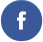          Like us on Facebook to share tips, literary articles and recommended reads www.facebook.com/VicPRC  Privacy and Consent Form (Home-Based Reader)By signing this document, you agree to the TERMS and CONDITIONS outlined below. These include consent for your child to participate in the Victorian Premiers’ Reading Challenge and for their name to appear on a certificate of completion. Tick the box below Yes or No to give consent for their name to appear in the online Honour Roll. Please note that the child’s name only will appear on the certificate and online Honour Roll with no other identifying factors. Participating schools appear as a separate list. Please note: If a student’s school is registered for the Challenge the student should participate through their school. Child’s name:   ……………………………………………………………………………………Gender:    ..………...………………………………………………………………………….. Year level/class:   …………………………………………………               Yes  No    I consent to my child’s name appearing on the online Honour Roll  Certificate name (only if different from name above):   …………………………………………………………………………………………………………………............... Home postal address:      ………………………………………………………………………………………………………………………………………………………………………………Telephone contact:     …………………………………………………………………Email address…………………………………………………………………………………………..Parent/guardian name (please print):   ………………………………………………………………………………………………………………………………………………………..Parent/guardian signature:   …………………………………………………………………………….	Date:   ………………………………………………………………………………TERMS AND CONDITIONSDefinitions: Department refers to the Victorian Department of Education and Training, Person refers to the child/adult listed below in the consent declaration.Privacy ProtectionThe Department takes its privacy obligations seriously and any personal information collected or used by the Department will be handled in accordance with the Privacy and Data Protection Act 2014 (Vic). This law sets out what we must do when the Department collects, uses, handles and destroys personal information.  Personal information includes personal details such as an individual’s name and school that could be used to identify an individual.Collection, use, disclosure and storage of personal informationIf you provide your consent your school or early childhood setting will collect and disclose your child’s first and last name, and the name of the early childhood setting or school to the Department. The Department will then:Use the information to register your child and to generate an online account (through which school age children can record the books that they read);Publish your child’s name and year level on its online Honour Roll at the completion of the Challenge located at: www.education.vic.gov.au/prc with no other identifying factors.Give the name of your child to Finsbury Green Pty Ltd ABN 52 007 743 151 who will then disclose to a 3rd party for the purpose of printing Certificates of Achievement.Accuracy, access to information and withdrawal of consentThe Department will endeavour to ensure that any personal information held about your child is up to date and accurate. You can access, correct and withdraw personal information held by the Department by written request in accordance with the Department’s Information Privacy Policy located at:http://www.education.vic.gov.au/Pages/privacypolicy.aspx Consent may be withdrawn at any time by writing to the Department’s Privacy Unit on: privacy.enquiries@edumail.vic.gov.au . If you have any questions about this form, or if you need more information, please contact the PRC Challenge Coordinator at the Department on (03) 9637 3624 or readingchallenge@edumail.vic.gov.au ADDITIONAL NOTE:A completed Home-Based Reader Privacy and consent form must be completed for each participant registering as a Home-based reader and mailed to the address below or emailed to readingchallenge@edumail.vic.gov.au.Department of Education and TrainingVictorian Premiers’ Reading Challenge CoordinatorLevel 20, 80 Collins StreetMELBOURNE 3000Once a Home-Based Reader Privacy and consent form is received and the student is deemed eligible he or she will be registered online. Each participating student will be issued with a username and password, to be sent by mail/email to the parent or guardian giving consent and the student must use this username and password to log in to the Challenge website www.education.vic.gov.au/prc and keep his or her reading record up to date.Each participating student is to provide a paper record with adult signature verifying the books have been read. On completion of the Challenge, this paper record is to be emailed to readingchallenge@edumail.vic.gov.au.To be eligible, all records of completed lists of materials that were read must reach the Reading Challenge Coordinator by no later than 7 September 2018.